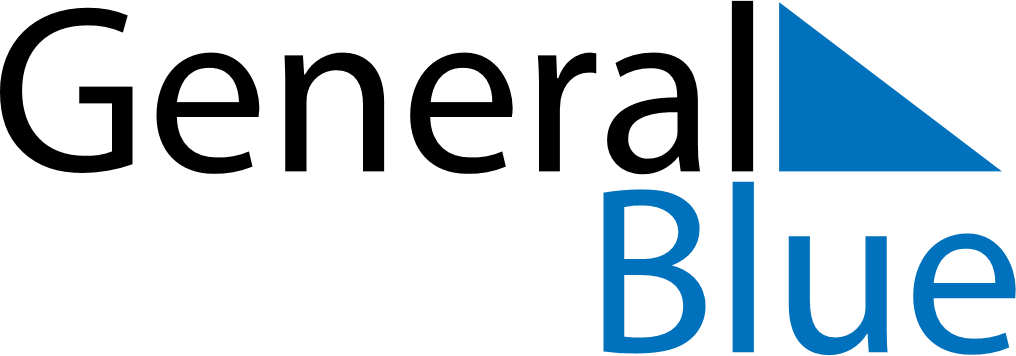 May 2022May 2022May 2022ArubaArubaMondayTuesdayWednesdayThursdayFridaySaturdaySunday12345678Labour Day91011121314151617181920212223242526272829Ascension Day3031